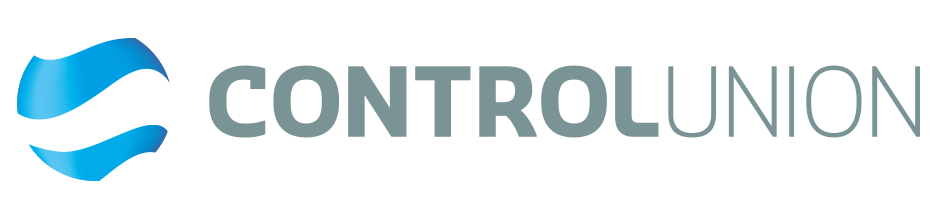 Antragsformular für PEFC Chain of Custody (CoC)1. Hintergrund des Unternehmens2. FirmenstandorteBitte nennen Sie nachfolgend alle Standorte die in die Zertifizierung einbezogen werden sollen. Für Gruppen-oder Multisite-Zertifikate -  Bitte beschreiben Sie alle Einheiten einschließlich der zentralen Verwaltungsstelle. Bei Zertifikatsänderungen führen Sie bitte alle Einheiten auf, die geändert, hinzugefügt oder entzogen wurden (nicht anwendbar  im Falle der  Projekt Zertifizierung).3. ProdukteNenne Sie alle Produkte, die zertifiziert werden sollen (zutreffendes Ankreuzen).4.    Bitte beschreiben Sie den Zugang zu den Verarbeitungseinheiten  (z.B. Fahrtzeit zwischen den Einheiten, wenn zutreffend erwartete Reisezeit zum Flughafen, etc.)5. Ist der Betrieb früher schon einmal für PEFC/FSC bei einer Inspektions- / Zertifizierungsstelle registriert, inspiziert oder zertifiziert worden? Oder für ein anderes Qualitätsmanagementsystem zertifiziert?6. Bitte fügen Sie alle aktuellen COC dokumentierte Verfahren bei.Der Unterzeichnende erklärt, das Antragsformular wahrheitsgemäß und vollständig ausgefüllt zu habenBasierend auf den oben genannten Informationen wird die Control Union Certifications Germany GmbH dem Unternehmen ein unverbindliches Vertragsangebot zukommen lassen.Bitte senden an:Control Union Certifications Germany GmbHDorotheastraße 30, D-10318 Berlin
Tel:0049/ 30/ 50 96 988-0
Fax:0049/ 30/ 50 96 988-88
E-Mail: berlin@controlunion.com
Internet: www.controlunion-germany.comNAME DES ANTRAGSTELLERS UND RECHTSFORM ADRESSE DES UNTERNEHMENS(Straße, PLZ, Stadt)RECHTSVERTRETER DES UNTERNEHMENS(Name und Funktion der Person)ANSPRECHPARTNER(falls abweichend zum Rechtvertreter des Unternehmens)TELEFON: FAX NUMMER: VAT NUMBER:EMAIL (und/oder website)HANDELSKAMMERBANKVERBINDUNGBitte nennen Sie nachfolgend alle Standorte die in die Zertifizierung einbezogen werden sollen (ob Primärproduzent: Holz, Zellstoff/Papier,  Sperrholz/Furnierholz, etc;  Sekundärproduzent:  Möbel, Türen und Fenster, Böden, etc;  Verteiler: Vermittler,  Händler, etc).Standort-nummerName der EinrichtungStandortGeschäftstätigkeitAnzahl der Mit-arbeitergeändert, hinzugefügt oder entzogen (falls zutreffend)123Bei Multisite geben Sie bitte den Namen der Zentrale  und der verantwortlichen Person für die interne Kontrolle.Standortnummer  (siehe Punkt  2)Produkt-type(n) und Produkt-kennzahl pro StandortAnzuwen-dende CoC Methode 
(Abschnitt 6.2, 6.3.3.4)Anzuwen-dende CoC Methode 
(Abschnitt 6.2, 6.3.3.4)Anzuwen-dende CoC Methode 
(Abschnitt 6.2, 6.3.3.4)Übertragung des berechneten Prozentsatzes auf den  Output (Section 6.3.4)Übertragung des berechneten Prozentsatzes auf den  Output (Section 6.3.4)Herkunft "PEFC zertifiziertes Material" (Appendix 1)Herkunft "PEFC zertifiziertes Material" (Appendix 1)Herkunft "PEFC zertifiziertes Material" (Appendix 1)Herkunft "PEFC zertifiziertes Material" (Appendix 1)Herkunft "PEFC zertifiziertes Material" (Appendix 1)Herkunft "PEFC zertifiziertes Material" (Appendix 1)PEFC Aussage (Appendix 1)PEFC Aussage (Appendix 1)PEFC Aussage (Appendix 1)PEFC Aussage (Appendix 1)Erwartete Verwen-dung des Waren-zeichens?Erwartete Verwen-dung des Waren-zeichens?Verändert, hinzugefügt oder  zurückgezogen?Standortnummer  (siehe Punkt  2)Produkt-type(n) und Produkt-kennzahl pro StandortPhysische TrennungEinfacher ProzentsatzRollender ProzentsatzDurchschnittlicher ProzentsatzMengenguthaben100% PEFC zertifitiertx % PEFC zertifiziertAnderes Schema:Neutrales MaterialAnderes MaterialRecycling-Material100% PEFC zertifiziert% PEFC zertifiziertRecycling-MaterialPEFC Kontrollierte QuellenAuf dem ProduktZu WerbezweckenVerändert, hinzugefügt oder  zurückgezogen?(Falls JA, bitte nennen Sie: den Namen der Inspektions- und/oder der Zertifizierungsstelle, das Jahr der Antragstellung, Ihre vorherige Registrierungsnummer, den Grund des Wechsels zu einer anderen Inspektions-/Zertifizierungsstelle. Bitte fügen Sie Sie alle relevanten Dokumente der vorherigen Inspektion(en) bei (Inspektionsberichte, Zertifikate, etc.) NAME DES ANTRAGSTELLERSRechtsvertreter(Name des Unterschriftsberechtigten) DATUM & UNTERSCHRIFT